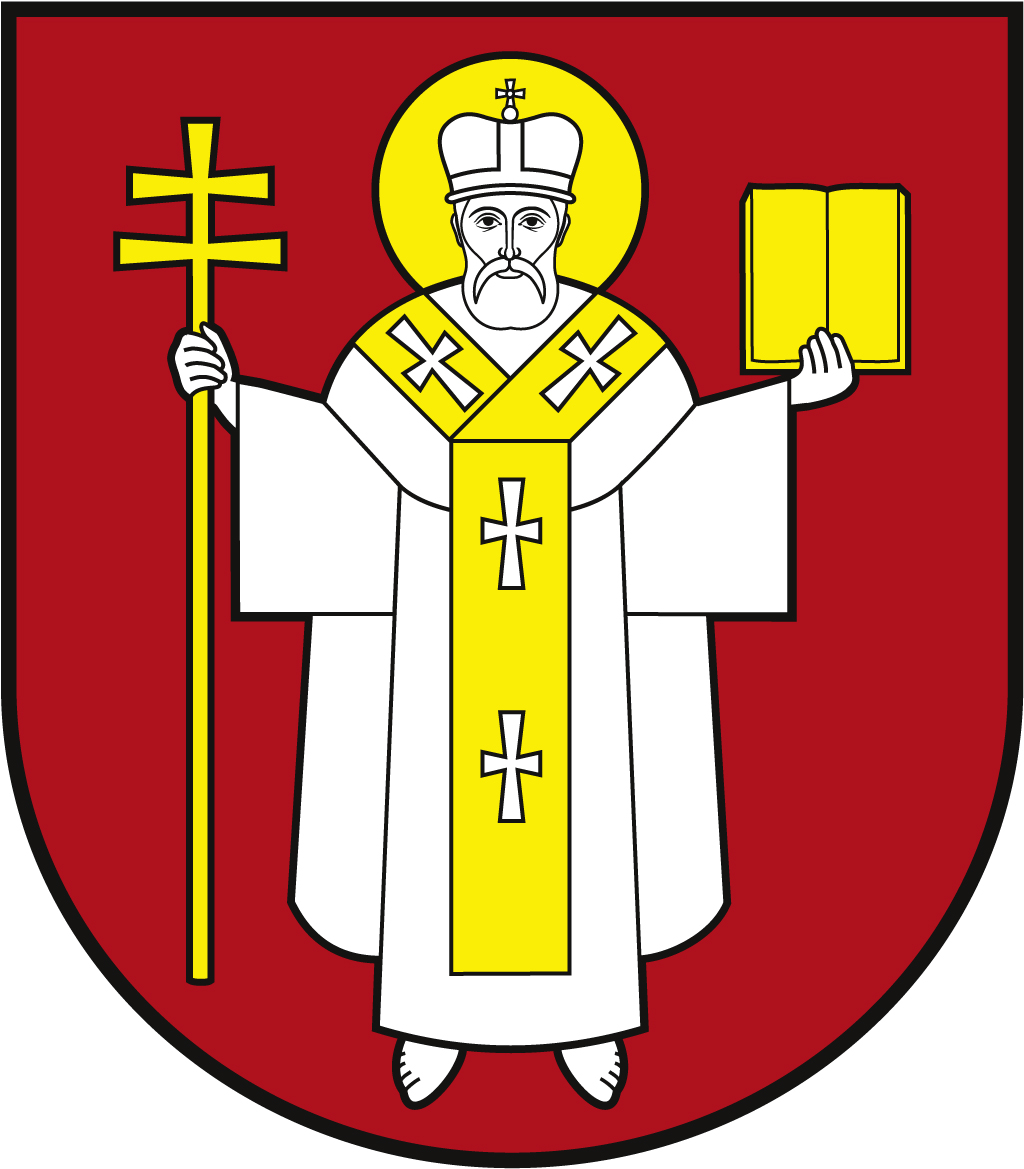 ЛУЦЬКА МІСЬКА РАДАВИКОНАВЧИЙ КОМІТЕТ ЛУЦЬКА МІСЬКА РАДАВИКОНАВЧИЙ КОМІТЕТ ЛУЦЬКА МІСЬКА РАДАВИКОНАВЧИЙ КОМІТЕТ Інформаційна карткаЗабезпечення навчанням осіб з числа учасників АТО/ООС, членів їх сімей та постраждалих учасників Революції Гідності за кошти бюджету Луцької міської територіальної громадиІнформаційна карткаЗабезпечення навчанням осіб з числа учасників АТО/ООС, членів їх сімей та постраждалих учасників Революції Гідності за кошти бюджету Луцької міської територіальної громадиІК-290/11/97ІП1.Орган, що надає послугуОрган, що надає послугуДепартамент соціальної політики Луцької міської радиДепартамент соціальної політики Луцької міської ради2.Місце подання документів та отримання результату послугиМісце подання документів та отримання результату послуги1.Департамент соціальної політики пр-т Волі, 4а, каб.115, тел. (0332) 281 000.www.social.lutsk.ua, e-mail: dsp@lutskrada.gov.uaГрафік  роботи:Понеділок-четвер   08.30-17.00П'ятниця                  08.30-16.00Обідня перерва:      13.00-13.452.с. Прилуцьке, вул. Ківерцівська, 35а (для мешканців сіл: Прилуцьке, Дачне, Жабка,  Сапогове)Четвер:          08.30- 17.30   Обідня перерва:      13.00-13.453.с.Жидичин, вул. Данила Галицького, 12 (для мешканців сіл: Жидичин, Кульчин, Липляни, Озерце, Клепачів, Небіжка) Вівторок:       08.30-17.30   Обідня перерва:      13.00-13.454.с.Забороль, вул. Володимирська, 34а (для мешканців сіл: Забороль, Антонівка, Великий Омеляник, Охотин, Всеволодівка, Олександрівка, Одеради, Городок, Сьомаки, Шепель,   Заболотці)Понеділок:      08.30-17.30   Обідня перерва:      13.00-13.455.с.Боголюби, вул. 40 років Перемоги, 57 (для мешканців сіл: Боголюби, Богушівка, Тарасове, Іванчиці, Озденіж) Середа:           08.30-17.306.с.Княгининок, вул. Соборна, 77 (для мешканців сіл: Княгининок, Зміїнець,  Милуші,  Милушин, Брище,  Моташівка, Буків Сирники,  Рокині)  П'ятниця:         08.30-16.15   Обідня перерва:      13.00-13.45.1.Департамент соціальної політики пр-т Волі, 4а, каб.115, тел. (0332) 281 000.www.social.lutsk.ua, e-mail: dsp@lutskrada.gov.uaГрафік  роботи:Понеділок-четвер   08.30-17.00П'ятниця                  08.30-16.00Обідня перерва:      13.00-13.452.с. Прилуцьке, вул. Ківерцівська, 35а (для мешканців сіл: Прилуцьке, Дачне, Жабка,  Сапогове)Четвер:          08.30- 17.30   Обідня перерва:      13.00-13.453.с.Жидичин, вул. Данила Галицького, 12 (для мешканців сіл: Жидичин, Кульчин, Липляни, Озерце, Клепачів, Небіжка) Вівторок:       08.30-17.30   Обідня перерва:      13.00-13.454.с.Забороль, вул. Володимирська, 34а (для мешканців сіл: Забороль, Антонівка, Великий Омеляник, Охотин, Всеволодівка, Олександрівка, Одеради, Городок, Сьомаки, Шепель,   Заболотці)Понеділок:      08.30-17.30   Обідня перерва:      13.00-13.455.с.Боголюби, вул. 40 років Перемоги, 57 (для мешканців сіл: Боголюби, Богушівка, Тарасове, Іванчиці, Озденіж) Середа:           08.30-17.306.с.Княгининок, вул. Соборна, 77 (для мешканців сіл: Княгининок, Зміїнець,  Милуші,  Милушин, Брище,  Моташівка, Буків Сирники,  Рокині)  П'ятниця:         08.30-16.15   Обідня перерва:      13.00-13.45.3.Перелік документів, необхідних для надання послуги та вимоги до нихПерелік документів, необхідних для надання послуги та вимоги до них1.Заява (рекомендовано формуляр 01).2.Пільгове посвідчення (копія).3.Паспорт громадянина України (оригінал та копії 1-2 ст., відмітки про місце реєстрації/документ, що підтверджує реєстрацію місця проживання у разі подання ID-картки).4.Документ, що підтверджує безпосередню участь в антитерористичній операції або забезпеченні її проведення з перебуванням безпосередньо в районах проведення антитерористичної операції у період її проведення (копія).1.Заява (рекомендовано формуляр 01).2.Пільгове посвідчення (копія).3.Паспорт громадянина України (оригінал та копії 1-2 ст., відмітки про місце реєстрації/документ, що підтверджує реєстрацію місця проживання у разі подання ID-картки).4.Документ, що підтверджує безпосередню участь в антитерористичній операції або забезпеченні її проведення з перебуванням безпосередньо в районах проведення антитерористичної операції у період її проведення (копія).4. Оплата Оплата Безоплатно.Безоплатно.5.Результат послугиРезультат послуги1.Направлення на навчання.2.Письмове повідомлення про відмову у наданні послуги. 1.Направлення на навчання.2.Письмове повідомлення про відмову у наданні послуги. 6. Термін виконанняТермін виконання3  дні, у міру надходження коштів та черговості поданих заяв3  дні, у міру надходження коштів та черговості поданих заяв7.Спосіб отримання відповіді (результату)Спосіб отримання відповіді (результату)1.Особисто, в тому числі через представника за довіреністю (з посвідченням особи).2.Письмове повідомлення про відмову у наданні послуги.1.Особисто, в тому числі через представника за довіреністю (з посвідченням особи).2.Письмове повідомлення про відмову у наданні послуги.8.Законодавчо - нормативна основаЗаконодавчо - нормативна основа1.Закон України «Про статус ветеранів війни, гарантії їх соціального захисту». 2.Рішення Луцької міської ради від 24.12.2019 № 47/54 «Про затвердження Комплексної програми соціальної підтримки учасників бойових дій, бійців-добровольців, членів їх сімей, а також сімей загиблих (померлих) військовослужбовців, які зареєстровані на території Луцької міської територіальної громади, на 2021-2023 роки», зі змінами.1.Закон України «Про статус ветеранів війни, гарантії їх соціального захисту». 2.Рішення Луцької міської ради від 24.12.2019 № 47/54 «Про затвердження Комплексної програми соціальної підтримки учасників бойових дій, бійців-добровольців, членів їх сімей, а також сімей загиблих (померлих) військовослужбовців, які зареєстровані на території Луцької міської територіальної громади, на 2021-2023 роки», зі змінами.